Torneo di Natale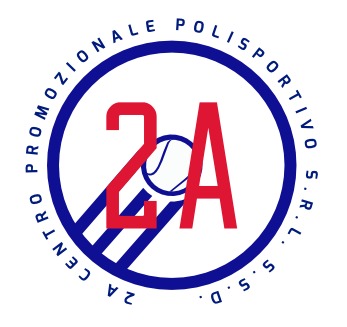 Il giorno Giovedì 29  Dicembre ritrovo alle ore 10:00 Polisportiva 2A       Giocatori:Leoni Sara                         Marcheschi GiulioMarzoli EmmaMazzinghi AndreaPolidori GiuliaRen GiadaVignolini BiancaBeqo KristalBernardini TommasoBidini Mattia Caraffi GiuliaCartoni DiegoChen MatteoDi Michele PasqualeFratoni Christian